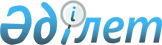 Об установлении публичного сервитутаРешение акима села Толеп Бейнеуского района Мангистауской области от 4 мая 2023 года № 6
      В соответствии со статьями 19, 69 Земельного кодекса Республики Казахстан, подпунктом 6) статьи 35, пунктом 1 Закона о местном государственном управлении и самоуправлении в Республике Казахстан и согласно проекту застройки земельного участка для образования земельного участка РЕШИЛ:
      1. Установить публичный сервитут сроком на 49 (сорок девять) лет без изяъятия земельных участков у собственников и землепользователей на земельный участок площадью 0,0017 гектаров из земель село Толеп, улица Балуанияза №31/1 Алиева Молдабайа Баярдовичу для строительства газопровода.
      2. Государственному учреждению "Аппарата акима село Толеп" в установленном законодательством порядке обеспечить:
      направление настоящего решения на офицальное опубликование;
      размещение на офицальном интернет-ресурсе аппарата акима Бейнеуского района.
      3. Алиеву Молдабайю Баярдовичу:
      Предложить государственную регистрацию Мангистаускому областному филиалу некоммерческого акционерного общества "Правительство для граждан" "Госкорпорация" - Бейнеускому районному отделу Регистрации и земельного кадастра.
      4. Настоящее решение вводится в действие со дня его первого офицального опубликования.
					© 2012. РГП на ПХВ «Институт законодательства и правовой информации Республики Казахстан» Министерства юстиции Республики Казахстан
				
      Аким села 

Сейилханов А.
